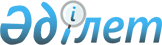 О внесении изменений в решение XV сессии областного Маслихата от 30 января 1998 года N 15/4 "Об утверждении перечня автомобильных дорог общего пользования местного значения по Северо-Казахстанской области"
					
			Утративший силу
			
			
		
					Решение XX сессии маслихата Северо-Казахстанской области от 05 февраля 1999 года N 20/7. Зарегистрировано Управлением юстиции Северо-Казахстанской области 15 марта 1999 года N 64. Утратило силу - решением маслихата Северо-Казахстанской области от 19 августа 2011 года N 37/4

      Сноска. Утратило силу - решением маслихата Северо-Казахстанской области от 19.08.2011 N 37/4      В связи с переводом ряда автомобильных дорог общего пользования местного значения в разряд дорог Республиканского значения, согласно Постановления Правительства Республики Казахстан № 623 от 1 июля 1998 года "Вопросы дорожного фонда Республики Казахстан" и в соответствии с Законом Республики Казахстан от 8 июня 1998 года "О внесении изменений и дополнений в Указ Президента Республики Казахстан", имеющим силу закона "О дорожном фонде": 



      1. Исключить из перечня автомобильных дорог общего пользования местного значения дороги Кокшетау-Омск, Петропавловск-Ишим, подъезд к аэропорту "Кокшетау" в связи с переводом в разряд дорог Республиканского значения. 



      2. Директору КП "Петропавловскавтодор" (Долгих Г.В.) внести изменения в перечень автомобильных дорог общего пользования местного значения, утвержденного ХV сессией № 15/4 от 30 января 1998 года.       Председатель ХХ сессии                    Секретарь областного 

      областного маслихата                      маслихата 
					© 2012. РГП на ПХВ «Институт законодательства и правовой информации Республики Казахстан» Министерства юстиции Республики Казахстан
				